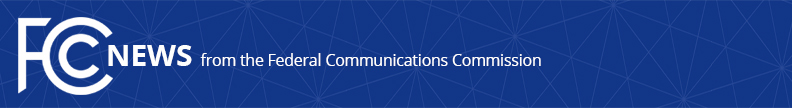 Media Contact:Mark Wigfield, (202) 418-0253mark.wigfield@fcc.govFor Immediate ReleaseSTATEMENT OF AJIT PAI
On Being Designated FCC Chairman by President Donald J. TrumpWASHINGTON, January 23, 2017.— I am deeply grateful to the President of the United States for designating me the 34th Chairman of the Federal Communications Commission.  I look forward to working with the new Administration, my colleagues at the Commission, members of Congress, and the American public to bring the benefits of the digital age to all Americans.###Office of Chairman Ajit Pai: (202) 418-2000Twitter: @AjitPaiFCCwww.fcc.gov/leadership/ajit-paiThis is an unofficial announcement of Commission action.  Release of the full text of a Commission order constitutes official action.  See MCI v. FCC, 515 F.2d 385 (D.C. Cir. 1974).